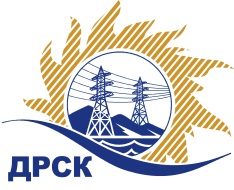 Акционерное Общество«Дальневосточная распределительная сетевая  компания»ПРОТОКОЛ № 672/УКС-ВПЗакупочной комиссии по открытому запросу цен на право заключения договора на выполнение работ «Мероприятия по строительству и реконструкции  электрических сетей до 10 кВ для  технологического присоединения потребителей  (в том числе ПИР) на территории филиала ПЭС (Хасанский район ст. Рязановка, п. Перевозное, пгт. Славянка, с. Занадворовка, с. Андреевка, пгт. Зарубино)» (закупка 2168 раздела 2.1.1. ГКПЗ 2018 г.)СПОСОБ И ПРЕДМЕТ ЗАКУПКИ: открытый запрос цен на право заключения договора на выполнение работ «Мероприятия по строительству и реконструкции  электрических сетей до 10 кВ для  технологического присоединения потребителей  (в том числе ПИР) на территории филиала ПЭС (Хасанский район ст. Рязановка, п. Перевозное, пгт. Славянка, с. Занадворовка, с. Андреевка, пгт. Зарубино)» (закупка 2168 раздела 2.1.1. ГКПЗ 2018 г.).КОЛИЧЕСТВО ПОДАННЫХ ЗАЯВОК НА УЧАСТИЕ В ЗАКУПКЕ: 2 (две) заявки.КОЛИЧЕСТВО ОТКЛОНЕННЫХ ЗАЯВОК: 1 (одна) заявка.ВОПРОСЫ, ВЫНОСИМЫЕ НА РАССМОТРЕНИЕ ЗАКУПОЧНОЙ КОМИССИИ: О рассмотрении результатов оценки заявок.Об отклонении заявки Участника ООО " Востокэнергосервис " О признании заявок соответствующими условиям Документации о закупке.О ранжировке заявокО выборе победителя закупки.РЕШИЛИ:По вопросу № 1Признать объем полученной информации достаточным для принятия решения.Принять к рассмотрению заявки следующих участников:По вопросу № 2Отклонить заявку Участника ООО "Востокэнергосервис" от дальнейшего рассмотрения на Отклонить заявку Участника ООО "Востокэнергосервис" от дальнейшего рассмотрения на основании п. а)  Документации о закупке, как несоответствующую следующим требованиям:По вопросу № 3Предлагается признать заявкиООО "ТЕХЦЕНТР" ИНН/КПП 2539057716/253901001 ОГРН 1032502131056ООО "Дальневосточная Монтажная Компания" ИНН/КПП 2506012068/250601001 
ОГРН 1172536025507удовлетворяющей по существу условиям Документации о закупке.По вопросу № 4Утвердить ранжировку заявок:По вопросу № 5Признать Победителем закупки Участника, занявшего 1 (первое) место в ранжировке по степени предпочтительности для Заказчика: ООО "Дальневосточная Монтажная Компания" г. Дальнереченск с ценой заявки не более 3 800 000,00 руб. без учета НДС. Условия оплаты: в течение 30 (тридцати) календарных дней с даты подписания актов выполненных работ. Срок выполнения работ:  начало с момента заключения договора, окончание – 26.01.2019 г. Гарантии качества на все конструктивные элементы и работы, предусмотренные  в Техническом задании и выполняемые Подрядчиком на объекте, в том числе на используемые строительные конструкции, материалы и оборудование  должны составлять 36 месяцев с момента подписания акта сдачи-приемки выполненных работ по настоящему договору в полном объеме. Срок действия оферты: до 12.02.2019 г.Инициатору договора обеспечить подписание договора с Победителем не ранее чем через 10 (десять) календарных дней и не позднее 20 (двадцати) календарных дней после официального размещения итогового протокола по результатам закупки.Победителю закупки в срок не позднее 3 (трех) рабочих дней с даты официального размещения итогового протокола по результатам закупки обеспечить направление по адресу, указанному в Документации о закупке, информацию о цепочке собственников, включая бенефициаров (в том числе конечных), по форме и с приложением подтверждающих документов согласно Документации о закупке.Секретарь Закупочной комиссии 1 уровня  		                                        Т.В.ЧелышеваЧувашова О.В.(416-2) 397-242г.  Благовещенск«23» ноября 2018№п/пНаименование, адрес и ИНН Участника и/или его идентификационный номерДата и время регистрации заявкиООО "ТЕХЦЕНТР" 
ИНН/КПП 2539057716/253901001 ОГРН 103250213105629.10.2018 04:50ООО "Дальневосточная Монтажная Компания" 
ИНН/КПП 2506012068/250601001 ОГРН 117253602550729.10.2018 06:20ООО "Востокэнергосервис" 
ИНН/КПП 2536299964/253601001 ОГРН 116253609786629.10.2018 06:44№п/пНаименование, адрес и ИНН Участника и/или его идентификационный номерДата и время регистрации заявкиЦена заявки, руб. без НДСПримечанияООО "ТЕХЦЕНТР" 
ИНН/КПП 2539057716/253901001 
ОГРН 103250213105629.10.2018 04:504 100 000.00ООО "Дальневосточная Монтажная Компания" 
ИНН/КПП 2506012068/250601001 
ОГРН 117253602550729.10.2018 06:203 800 000.00ООО "Востокэнергосервис" 
ИНН/КПП 2536299964/253601001 
ОГРН 116253609786629.10.2018 06:443 790 000.00№ п/пОснования для отклоненияУчастник находиться в кризисном финансовом состоянии, что не соответствует пп. б) п. 2.2.1.1 Документации о закупке, в котором установлено следующее требование: Участник закупки не должен находиться в кризисном финансовом состоянии.Место в ранжировке (порядковый № заявки)Наименование Участника и/или идентификационный номерДата и время регистрации заявкиИтоговая цена заявки, 
руб. без НДС Возможность применения приоритета в соответствии с 925-ПП1 местоООО "Дальневосточная Монтажная Компания" 
ИНН/КПП 2506012068/250601001 
ОГРН 117253602550729.10.2018 06:203 800 000.00нет2 местоООО "ТЕХЦЕНТР" 
ИНН/КПП 2539057716/253901001 
ОГРН 103250213105629.10.2018 04:504 100 000.00нет